INDICAÇÃO Nº 1494/2020Ementa: Realizar troca de poste localizado no bairro Figueiras.Senhora Presidente:			O vereador FRANKLIN, solicita que seja encaminhado ao Excelentíssimo Senhor Prefeito Municipal a seguinte indicação: (fotos em anexo)
Realizar troca de poste na avenida Olga Pogetti Vieira defronte ao nº710, no bairro Figueiras.Justificativa:Moradores dessa região procuraram este vereador para solicitar providências, pois o poste está danificado e correndo risco de cair. Valinhos, 22 de setembro de 2020Franklin Duarte de LimaVereador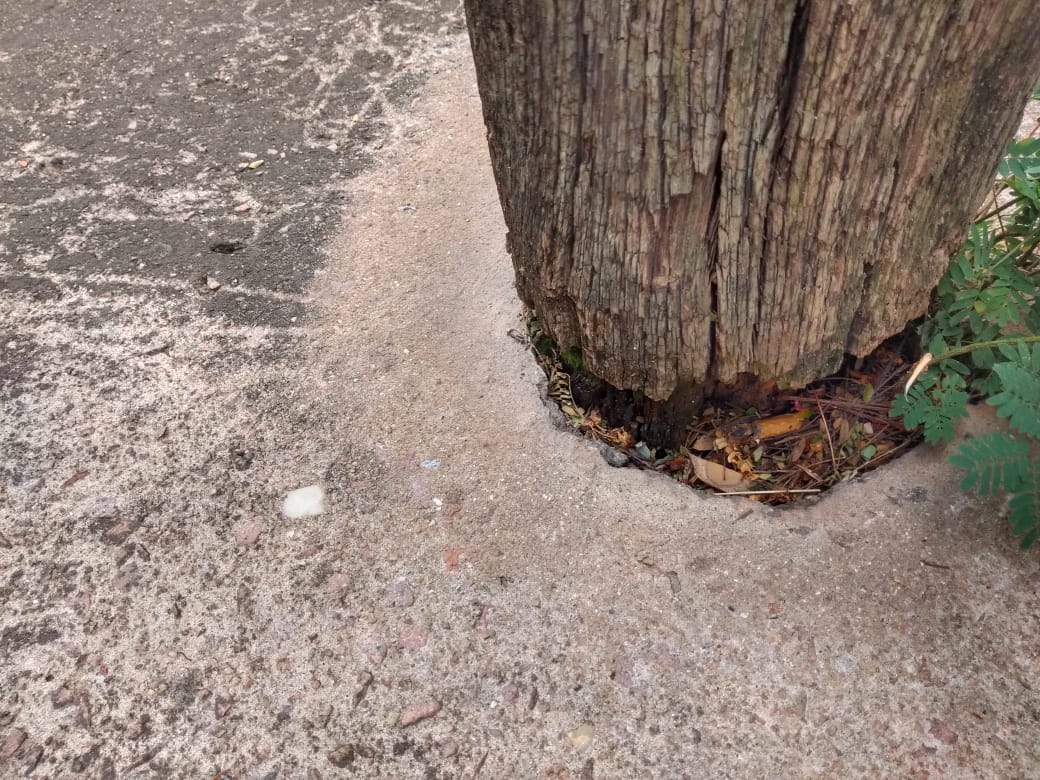 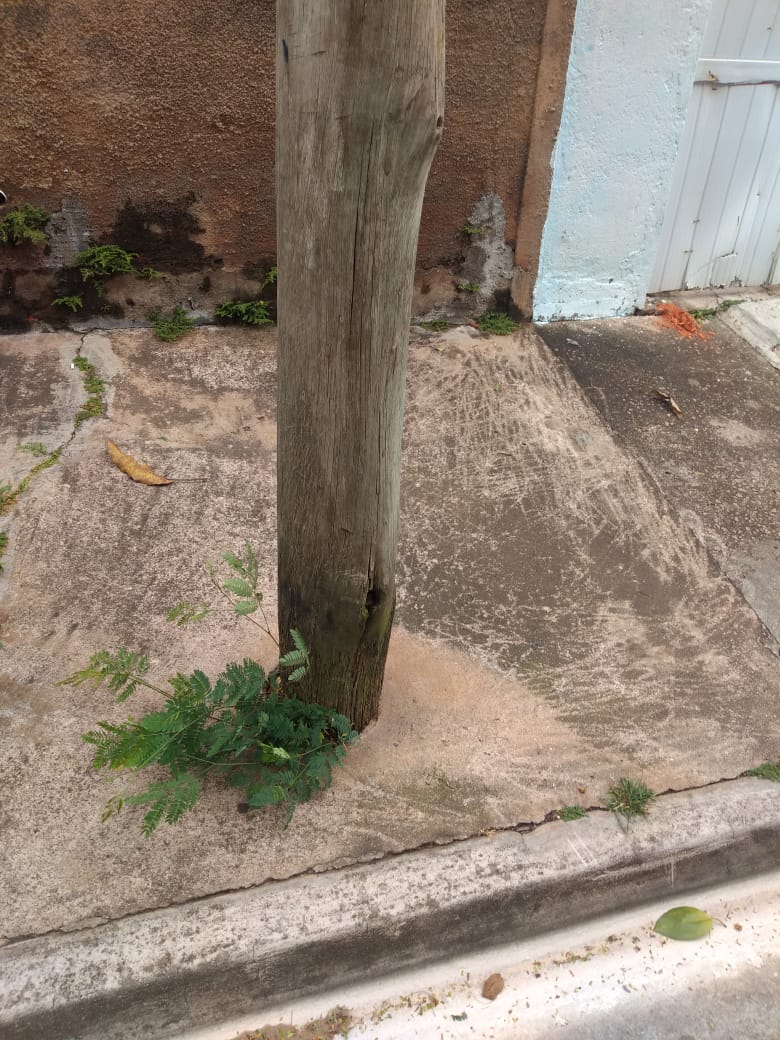 